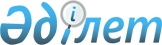 О проекте Закона Республики Казахстан "О внесении изменений и дополнений в некоторые законодательные акты Республики Казахстан по вопросам упрощения таможенных и налоговых процедур"Постановление Правительства Республики Казахстан от 28 февраля 2007 года N 159



      Правительство Республики Казахстан 

ПОСТАНОВЛЯЕТ

:



      внести на рассмотрение Мажилиса Парламента Республики Казахстан проект Закона Республики "О внесении изменений и дополнений в некоторые законодательные акты Республики Казахстан по вопросам упрощения таможенных и налоговых процедур".

      

Премьер-Министр




   

Республики Казахстан


Проект




 


Закон Республики Казахстан






"О внесении изменений и дополнений






в некоторые законодательные акты Республики Казахстан






по вопросам упрощения таможенных и налоговых процедур"







      Статья 1


. Внести изменения и дополнения в следующие законодательные акты Республики Казахстан:






      1. 
 Кодекс 
 Республики Казахстан об административных правонарушениях от 30 января 2001 г. (Ведомости Парламента Республики Казахстан, 2001 г., N 5-6, ст. 24; N 17-18, ст. 241; N 21-22, ст. 281; 2002 г., N 4, ст. 33; N 17, ст. 155; 2003 г., N 1-2, ст. 3; N 4, ст. 25; N 5, ст. 30; N 11, ст. 56, 64, 68; N 14, ст. 109; N 15, ст. 122, 139; N 18, ст. 142; N 21-22, ст. 160; N 23, ст. 171; 2004 г., N 6, ст. 42; N 10, ст. 55; N 15, ст. 86; N 17, ст. 97; N 23, ст. 139, ст. 140; N 24, ст. 153; 2005 г., N 5, ст. 5; N 7-8, ст. 19; N 9, ст. 26; N 13, ст. 53; N 14, ст. 58; N 17-18, ст. 72; N 21-22, ст. 86, 87; N 23, ст. 104; 2006 г., N 1, ст. 5; N 2, ст. 19, 20; N 3, ст. 22; N 5-6, ст. 31; N 8, ст. 45; N 10, ст. 52; N 11, cт. 55; N 12, ст. 72, 77; N 13, ст. 85, 86; N 15, ст. 92, 95, 98, 102; 
 Закон 
 Республики Казахстан от 11 декабря 2006 г. "О внесении изменений и дополнений в некоторые законодательные акты Республики Казахстан по вопросам налогообложения", опубликованный в газетах "Егемен Қазақстан" 22 декабря 2006 г. и "Казахстанская правда" 26 декабря 2006 г.; 
 Закон 
 Республики Казахстан от 9 января 2007 г. "О внесении изменений и дополнений в некоторые законодательные акты Республики Казахстан по экологическим вопросам", опубликованный в газетах "Егемен Қазақстан" 17 января 2007 г. и "Казахстанская правда" 30 января 2007 г.; 
 Закон 
 Республики Казахстан от 12 января 2007 г. "О внесении изменений и дополнений в некоторые законодательные акты Республики Казахстан по вопросам регулирования миграционных процессов", опубликованный в газетах "Егемен Қазақстан" 7 февраля 2007 г. и "Казахстанская правда" 3 февраля 2007 г.; 
 Закон 
 Республики Казахстан от 19 февраля 2007 г. "О внесении изменений и дополнений в некоторые законодательные акты Республики Казахстан по вопросам защиты прав миноритарных инвесторов"):



      1) в статье 209:



      абзац первый части первой дополнить словом ", расчете";



      примечание дополнить пунктом 1-1 следующего содержания:



      "1-1 Для целей части первой настоящей статьи доначисленная сумма налогов и других обязательных платежей в бюджет означает также завышение суммы налога на добавленную стоимость, отнесенного в зачет.";




      2. В 
 Кодекс 
 Республики Казахстан от 12 июня 2001 г. "О налогах и других обязательных платежах в бюджет" (Налоговый кодекс) (Ведомости Парламента Республики Казахстан, 2001 г., N 11-12, ст. 168; 2002 г.. N 6, ст. 73, 75; N 19-20, ст. 171: 2003 г., N 1-2, ст. 6; N 4, ст. 25; N 11, ст. 56; N 15, ст. 133, 139; N 21-22, ст. 160; N 24, ст. 178; 2004 г., N 5, ст. 30; N 14, ст. 82; N 20, ст. 116; N 23, ст. 140, 142; N 24, ст. 153; 2005 г., N 7-8, ст. 23; N 21-22, ст. 86, 87; N 23, ст. 104; 2006 г., N 1. ст. 4, 5; N 3. ст. 22; N 4, ст. 24; N 8, ст. 45, 46; N 10, ст. 52; N 11, ст. 55; N 12. ст. 77, 79; N 13, ст. 85; N 16, ст. 97, 98, 103; 
 Закон 
 Республики Казахстан от 11 декабря 2006 г. "О внесении изменений и дополнений в некоторые законодательные акты Республики Казахстан по вопросам налогообложения", опубликованный в газетах "Егемен Қазақстан" 22 декабря 2006 г. и "Казахстанская правда" 26 декабря 2006 г.; 
 Закон 
 Республики Казахстан от 9 января 2007 г. "О внесении изменений и дополнений в некоторые законодательные акты Республики Казахстан по экологическим вопросам", опубликованный в газетах "Егемен Қазақстан" 17 января 2007 г. и "Казахстанская правда" 30 января 2007 г.):



      1) пункт I статьи 10 дополнить подпунктом 36) следующего содержания:



      "36) центральный исполнительный орган - государственный орган по исполнению бюджета.";



      2) в статье 15:



      пункт 3 изложить в следующей редакции:



      "3. К налоговым органам относятся налоговые территориальные подразделения уполномоченного государственного органа по областям, городам Астане и Алматы, по районам, городам и районам в городах, а также межрайонные территориальные подразделения уполномоченного государственного органа. В случае создания специальных экономических зон могут быть образованы налоговые органы на территории этих зон.";



      пункт 6 исключить;



      3) дополнить статьей 15-1 следующего содержания:



      "Статья 15-1. Компетенция центрального исполнительного органа



      Центральный исполнительный орган:



      1) осуществляет руководство и межотраслевую координацию в области поступления налогов и других обязательных платежей в бюджет;



      2) в пределах своей компетенции разрабатывает и утверждает нормативные правовые акты, предусмотренные настоящим Кодексом.";



      4) в пункте 1-l статьи 16 слова "уполномоченным государственным" заменить словами "центральным исполнительным";



      5) в части первой статьи 49 слова "вправе применить" заменить словом "применяют";



      6) в части первой пункта 1 статьи 50 слова "имеет право взыскивать" заменить словом "взыскивает";



      7) в пункте 1 статьи 52:



      слово "вправе" исключить;



      слово "обращать" заменить словом "обращает";



      8) в пункте 1 статьи 53:



      слова "имеют право" исключить;



      слово "обратить" заменить словом "обращают";



      9) в статье 55 слова "вправе обратиться" заменить словом "обращается";



      10) в пункте 1 статьи 56 слова "вправе принять" заменить словами "принимает";



      11) в абзаце первом пункта 1 статьи 69 после слов "в порядке" дополнить словами ", определенном центральным исполнительным органом,";



      12) в пункте 1 статьи 76, части первой пункта 2 статьи 97, пункте 3 статьи 108, пункте 2 статьи 153, статье 194, части второй пункта 2 статьи 267, части второй пункте 1 статьи 318, абзаце втором подпункта 1) пункта 2 статьи 388, пункте 3 статьи 519, пункте 1 статьи 530, пункте 7 статьи 531, пункте 2 статьи 532, пункте 3 статьи 545, части третьей пункта 3 статьи 546, пункте 1 статьи 550, статье 551 слова "уполномоченным государственным", "уполномоченный государственный", "Уполномоченный государственный" заменить соответственно словами "центральным исполнительным", "центральный исполнительный", "Центральный исполнительный";



      13) в части втором пункта 1 статьи 198-1 слова "и по форме, которые установлены уполномоченным государственным органом." заменить словами ", определенном центральным исполнительным органом, и по форме, установленной уполномоченным государственным органом.".



      14) в пункте 2 статьи 248, пункте 1 статьи 277 слова "уполномоченным органом по вопросам таможенного дела по согласованию с уполномоченным государственным" заменить словами "центральным исполнительным"; 



      15) в пункте 4-1 статьи 251 слова "и в порядке, которые утверждены уполномоченным государственным органом по согласованию с уполномоченным органом по вопросам таможенного дела." заменить словами ", утвержденной уполномоченным государственным органом, и в порядке определенном центральным исполнительным органом.";



      16) в статье 252:



      в части второй пункта 1 слова "уполномоченным государственным" заменить словами "центральным исполнительным";



      в пункте 4:



      в части второй слова "и в порядке, которые установлены уполномоченным государственным органом," заменить словами ", установленной уполномоченным государственным органом, и в порядке, определенном центральным исполнительным органом,";



      в части четвертой слова "уполномоченным государственным" заменить словами "центральным исполнительным";



      17) пункт 10 статьи 339 исключить;



      18) пункт I статьи 373 изложить в следующей редакции:



      "1. Перечень видов деятельности определяется центральным исполнительным органом, форма и порядок выдачи разовых талонов устанавливаются уполномоченным государственным органом.";



      19) в пункте 3 статьи 451 и пункте 7 статьи 466 слова "комитетам" заменить словами "территориальным подразделениям уполномоченного государственного органа";



      20) в частях второй пункта 3 статей 469 и 470, в части второй пункта 1 статьи 478, пункте 6 статьи 514 слова "Министерством финансов Республики Казахстан по согласованию с уполномоченным государственным" заменить словами "центральным исполнительным";



      21) в статье 520-1:



      в частях второй и третьей пункта 1-1 и пункте 2 слова "уполномоченным государственным" заменить словами "центральным исполнительным";



      пункт 3 исключить;



      22) пункты 9 и 12 статьи 524 исключить.




      3. В 
 Таможенный 
 кодекс Республики Казахстан от 5 апреля 2003 г. (Ведомости Парламента Республики Казахстан, 2003 г., N 7-8, ст. 40; N 15, ст. 139; 2004 г., N 18, ст. 106; 2005 г., N 11, ст. 43; N 21-22, ст. 86; 2006 г., N 3, ст. 22; N 11, ст. 55; 
 Закон 
 Республики Казахстан от 11 декабря 2007 г. "О внесении изменений и дополнений в некоторые законодательные акты Республики Казахстан по вопросам налогообложения", опубликованный в газетах "Егемен Қазақстан" 22 декабря 2006 г. и "Казахстанская правда" 26 декабря 2006 г.; 
 Закон 
 Республики Казахстан от 8 января 2007 г. "О внесении изменений в Таможенный кодекс Республики Казахстан", опубликованный в газетах "Егемен Қазақстан" 10 января 2007 г. и "Казахстанская правда" 11 января 2007 г.; 
 Закон 
 Республики Казахстан от 11 января 2007 г. "О внесении изменений в некоторые законодательные акты Республики Казахстан по вопросам информатизации", опубликованный в газетах "Егемен Қазақстан" 2 февраля 2007 г. и "Казахстанская правда" от 27 января 2007 г.):



      1) в статье 5:



      в пункте 1 слова "2 и 3" заменить словами "2, 3 и 4";



      дополнить пунктом 4 следующего содержания:



      "4. Действие настоящей статьи не распространяется на случаи, когда условиями контрактов на недропользование предусмотрено иное.



      Гарантии, установленные настоящим пунктом, не распространяются на изменения законодательства Республики Казахстан в области обеспечения обороноспособности, национальной безопасности, в сфере экологической безопасности и здравоохранения.";



      2) в пункте 1 статьи 7:



      дополнить подпунктом 1-l) следующего содержания:



      "1-1) внешнеэкономическая деятельность - внешнеторговая, инвестиционная деятельность, включая производственную, валютные и финансово-кредитные операции, в области международного обмена товарами, информацией, работами, услугами, результатами интеллектуальной деятельности, в том числе исключительными правами на них;";



      в подпункте 10) после слова "подтверждающие" дополнить словами "сведения о товарах, в том числе";



      в подпункте 14) слово "санитарные" заменить словом "санитарно-эпидемиологические,";



      дополнить подпунктом 21-1) следующего содержания:



      "21-1) разрешение таможенного органа - разрешительная надпись должностного лица таможенного органа на совершение действий, предусмотренных настоящим Кодексом. При проставлении разрешительной надписи должны быть указаны должность, личная подпись должностного лица таможенного органа и дата;";



      в подпункте 27) после слов "совокупность мер, осуществляемых таможенными органами Республики Казахстан" дополнить словами ", в том числе с использованием системы управления рисками";



      дополнить подпунктом 46-1) следующего содержания:



      "46-1) центральный исполнительный орган - государственный орган по исполнению бюджета и обеспечению формирования политики в сфере таможенного дела.";



      3) статью 14 исключить;



      4) дополнить статьей 22-1 следующего содержания:



      "Статья 22-1. Компетенция центрального исполнительного органа



      Центральный исполнительный орган:



      1) осуществляет общее руководство таможенным делом и межотраслевую координацию в области таможенного контроля;



      2) в пределах своей компетенции издает нормативные правовые акты, предусмотренные настоящим Кодексом;



      3) разрабатывает и создает информационные системы, системы связи и системы передачи данных, технические средства таможенного контроля, а также средства защиты информации в соответствии с законодательством Республики Казахстан;



      4) в пределах своей компетенции обеспечивает на постоянной основе своевременное информирование участников внешнеэкономической и иной деятельности в сфере таможенного дела, в том числе об изменениях и дополнениях в таможенном законодательстве Республики Казахстан, в порядке, установленном настоящим Кодексом;



      5) разрабатывает, утверждает и обеспечивает опубликование обязательных для исполнения решений по классификации отдельных товаров.";



      5) в подпункте 8) статьи 23 слова "разрабатывать, создавать и" исключить;



      6) в статье 26:



      в пункте 2 после слов "охраняемую законом тайну" дополнить словами ", в том числе касающиеся и используемые при оценке и управлении рисками";



      в пункте 3:



      в подпункте 4) слова "Республики Казахстан." заменить словами "Республики Казахстан;";



      дополнить подпунктом 5) следующего содержания:



      "5) центральному исполнительному органу.";



      7) в пункте 2 статьи 28 слово "Уполномоченный" заменить словами "Центральный исполнительный орган и уполномоченный";



      8) в пункте 3 статьи 30, статье 68, подпункте 4) пункта 5 статьи 94, подпункте 5) статьи 97, подпункте 5) статьи 102, статье 234, статье 328, пункте 3 статьи 351, части первой пункта 5 статьи 470, пункте 2 статьи 493, слова "уполномоченным органом по вопросам таможенного дела", "уполномоченный орган по вопросам таможенного дела" заменить соответственно словами "центральным исполнительным органом", "центральный исполнительный орган";



      9) в пунктах 3, 4 статьи 37 после слов "Упаковка", "упаковка", "упаковки" дополнить словами "и (или) тара", "и (или) тары";



      10) в статье 46 по всему тексту после слов "таможенный орган", "таможенного органа", "таможенных органов", "таможенные органы" дополнить словами ", кроме контрольных пропускных пунктов и специализированных таможенных учреждений";



      11) в пункте 1 статьи 47 слова "таможенных постов" заменить словами "специализированных таможенных учреждений";



      12) в пункте 2 статьи 53 слова "уполномоченным органом по вопросам таможенного дела." заменить словами "центральным исполнительным органом по согласованию с государственным органом, осуществляющим контроль и регулирование в области электроэнергетики.";



      13) в статье 63:



      подпункт 3) изложить в следующей редакции:



      "3) наличие в собственности оборудованных транспортных средств в соответствии с требованиями, установленными статьей 81 настоящего Кодекса;";



      дополнить подпунктом 5) следующего содержания:



      "5) наличие технического оборудования на каждом транспортном средстве, позволяющее определять место положение данного транспортного средства путем передачи сигнала.";



      14) пункт 2 статьи 64 дополнить частью второй следующего содержания:



      "При изменении и/или дополнении сведений, указанных в заявлении и документах, определенных настоящей статьей, таможенный перевозчик уведомляет уполномоченный орган по вопросам таможенного дела о соответствующих изменениях не позднее тридцати календарных дней с даты внесения изменений и/или дополнений.";



      15) в статье 76:



      пункт 2 исключить;



      в пункте 3 после слов "указанных лиц" дополнить словами "в месте пересечения таможенной границы Республики Казахстан";



      в пункте 4 слова "и порядок заполнения которого определяются уполномоченным органом по вопросам таможенного дела." заменить словами "заполнения которого определяются уполномоченным органом по вопросам таможенного дела, в порядке определенном центральным исполнительным органом.";



      16) пункт 2 статьи 82 дополнить словами ", за исключением случаев, когда технологический процесс доставки товаров предусматривает изменение вида транспорта в пути следования без выгрузки товаров.";



      17) в пункте 3 статьи 84 после слов "утративший товары" дополнить словами ", за исключением пункта 2 настоящей статьи";



      18) в статье 86:



      пункт 1 после слов "транспортного средства" дополнить словами "в таможенном органе назначения";



      пункт 2 дополнить частью второй следующего содержания:



      "Уведомление о доставке товаров и транспортных средств осуществляется путем заверения таможенным органом документов контроля доставки и транспортных и коммерческих документов или регистрацией их электронного формата электронной цифровой подписью.";



      19) статью 87 дополнить словами ", либо в случае, когда товар и транспортное средство является вещественным доказательством по уголовным делам и делам об административных правонарушениях в сфере таможенного дела";



      20) подпункт 3) пункта 2 статьи 88 дополнить словами ", а так же помещения, предназначенные для сортировки и обработки экспресс-грузов, перевозимых специализированными транспортно-экспедиционными организациями";



      21) в статье 89:



      подпункт 2) пункта 3 изложить в следующей редакции:



      "2) должна быть обеспечена, в зависимости от характера товара, необходимой погрузочно-разгрузочной техникой и весовым оборудованием;";



      абзац второй части первой пункта 4 изложить в следующей редакции:



      "обеспечения уплаты таможенных платежей и налогов";



      22) в статье 90:



      в пункте 2:



      часть первую после слов "в отношении товаров" дополнить словами "или представителем склада временного хранения, принявшего товар на хранение";



      в части второй слово "помещаются" заменить словом "заявляются";



      23) в пункте 1 статьи 91 слова "два месяца" заменить словами "шестьдесят календарных дней включительно со дня регистрации краткой декларации";



      24) пункт 2 статьи 93 дополнить словами "или на транспортном средстве при условии обеспечения уплаты таможенных платежей и налогов в соответствии с главой 43 настоящего Кодекса";



      25) в статье 104:



      в подпункте 5) слово "санитарным" заменить словами "санитарно-эпидемиологическим";



      дополнить подпунктом 8) следующего содержания:



      "8) иметь в наличии компьютерное оборудование для установки и обязательного использования программного продукта, совместимый с программными продуктами, используемыми таможенными органами в соответствии с пунктом 6 статьи 424 настоящего Кодекса для ведения автоматизированного учета поступающих/хранящихся/вывозимых товаров.";



      26) в пункте 3 статьи 106 слова "могут быть помещены под иные таможенные режимы" заменить словами "должны быть перемещены в иные места временного хранения в зоне деятельности таможенного органа, либо помещены под соответствующий таможенный режим";



      27) пункт 1 статьи 110 дополнить частью второй следующего содержания:



      "В случаях, когда товар и транспортное средство являются вещественными доказательствами по уголовным делам и делам об административных правонарушениях в сфере таможенного дела, договор с владельцем склада заключает орган, осуществивший задержание, постановку, размещение груза на складе временного хранения.";



      28) в пункте 6 статьи 112 "уполномоченным органом по вопросам таможенного дела." заменить словами "центральным исполнительным органом по согласованию с государственным органом, осуществляющим контроль и регулирование в области электроэнергетики.";



      29) статью 125 дополнить пунктом 3 следующего содержания:



      "3. Таможенная стоимость товаров определяется в порядке, установленном главой 39 настоящего Кодекса, в части касающейся ввозимых товаров.";



      30) пункт 1 статьи 128 дополнить частью второй следующего содержания:



      "При этом таможенная стоимость товара должна быть не ниже заявленной при помещении под таможенный режим таможенного склада.";



      31) пункт 1 статьи 130 дополнить подпунктом 8) следующего содержания:



      "8) иметь в наличии компьютерное оборудование для установки и обязательного использования программного продукта, совместимый с программными продуктами, используемыми таможенными органами в соответствии с пунктом 6 статьи 424 настоящего Кодекса для ведения автоматизированного учета поступающих/хранящихся/вывозимых товаров.";



      32) статью 142 дополнить пунктом 4 следующего содержания:



      "4. Таможенная стоимость товаров определяется в порядке, установленном главой 39 настоящего Кодекса, в части касающейся ввозимых товаров.";



      33) в статье 143:



      пункт 1 дополнить словами "в соответствии с требованиями налогового законодательства";



      пункт 3 дополнить словами ", а также на борту воздушных и морских судов, выполняющих международные перевозки";



      34) подпункт 2) статьи 157 изложить в следующей редакции:



      "2) даты и номера договоров (контрактов) и других документов, на основании которых производится переработка товара, срок производственного процесса переработки";



      35) в пункте 1 статьи 160 слова "мотивированному запросу лица с разрешения уполномоченного органа" заменить словами "письменному заявлению лица";



      36) статью 162 дополнить частью следующего содержания:



      "При этом таможенная стоимость продуктов переработки товара определяется как стоимость ввезенного для переработки товара.";



      37) статью 172 дополнить частью следующего содержания:



      "При этом таможенная стоимость продуктов переработки товара определяется как стоимость ввезенного для переработки товара.";



      38) подпункт 2) пункта 3 статьи 174 изложить в следующей редакции:



      "2) если товары вывозятся по договору купли-продажи;";



      39) статью 190 дополнить пунктом 1-1 следующего содержания:



      "1-1. Передача права пользования и (или) распоряжения либо отчуждение временно ввезенного товара недропользователем другому лицу до завершения таможенного режима временного ввоза товаров и транспортных средств допускается в случае передачи права недропользования и/или перехода права недропользования в порядке универсального правопреемства, в соответствии с законодательством Республики Казахстан.";



      40) в статье 192:



      в пункте 1:



      в части второй слово "мотивированному" заменить словом "письменному";



      дополнить частями следующего содержания:



      "Решение таможенного органа о продлении сроков временного ввоза предоставляется декларанту в письменной форме, второй экземпляр решения хранится в таможенном органе вместе с грузовой таможенной декларацией.



      При представлении заявления о продлении сроков временного ввоза товаров декларант обязан представить таможенному органу данные товары для таможенного осмотра, а в случае нахождения товаров вне зоны деятельности таможенного органа, осуществлявшего таможенное оформление, заключение таможенного органа, в зоне деятельности которого они находятся, о наличии и нахождении товаров в неизменном состоянии.";



      дополнить пунктом 5 следующего содержания:



      "5. Срок временного ввоза товаров, предназначенных для операций по недропользованию определяется декларантом исходя из объема и продолжительности, определенных рабочей программой в соответствии с законодательством Республики Казахстан о недропользовании.";



      41) пункт 5 статьи 194 дополнить частью следующего содержания:



      "При этом для завершения режима таможенного склада и возобновления срока временного ввоза товаров оформляется новая грузовая таможенная декларация на неиспользованный срок.";



      42) статью 210 дополнить пунктом 1-1 следующего содержания:



      "1-1. При реэкспорте товаров применяются таможенная стоимость на день помещения под предыдущий таможенный режим.";



      43) подпункт 1) пункта 1 статьи 211 дополнить словами ", если иной срок не предусмотрен условиями контракта";



      44) пункт 3 статьи 223 дополнить частью следующего содержания:



      "При этом таможенная стоимость товаров, устанавливается в соответствии с особенностями определения таможенной стоимости при помещении под соответствующий таможенный режим.";



      45) статью 240 изложить в следующей редакции:



      "Статья 240. Операции, производимые с товарами на свободных складах



      1. На свободных складах для товаров, предназначенных для переработки допускается совершение операций:



      по переработке - изготовление (обработка) другого товара, включая монтаж, сборку и подгонку, при котором сохраняются основные характеристики ввезенных товаров, собственно переработка товара, при которой иностранные товары теряют индивидуальный характер с сохранением в продуктах переработки характеристик, позволяющих идентифицировать ввезенные товары в продуктах переработки, когда идентификация является обязательным условием переработки;



      ремонт товаров, включая их восстановление, использование некоторых товаров, предназначенных для облегчения производства продуктов переработки, с их полным или частичным потреблением в процессе переработки.



      2. Для товаров, с помощью которых осуществляются операции по переработке товаров допускается:



      использование в качестве технологического оборудования и запасных частей к нему, погрузочно-разгрузочной техники, иных технических средств, эксплуатируемых на свободном складе.



      3. Для продуктов переработки допускается совершение операций:



      по подготовке товаров к продаже и транспортировке - дробление партий, формирование отправок, сортировка, упаковка, переупаковка, маркировка, погрузка, разгрузка, перегрузка, простые операции, связанные с доукомплектованием или приведением в рабочее состояние, перемещение товаров в пределах склада с целью рационального размещения, размещение товаров на демонстрационных стендах, тестирование.



      4. Для товаров, предназначенных для переработки и для продуктов переработки допускается совершение операций:



      по обеспечению сохранности этих товаров - чистка, проветривание, сушка (в том числе с созданием притока тепла), создание оптимального температурного режима хранения (охлаждение, замораживание, подогрев), помещение в защитную упаковку, нанесение защитной смазки и консервантов, нанесение антикоррозийного покрытия, введение предохранительных присадок;



      5. Операции с товарами, помещенными на свободный склад, указанные в подпункте 1) пункта 3 и подпункте 1) пункта 4 настоящей статьи, производятся с уведомления таможенного органа и не должны изменять код товаров по Товарной номенклатуре внешнеэкономической деятельности.";



      46) статью 245 дополнить частью следующего содержания:



      "При этом таможенная стоимость переработанных товаров определяется как стоимость ввезенного для переработки товара.";



      47) пункт 1 статьи 246 дополнить подпунктами 6) и 7) следующего содержания:



      "6) иметь в наличии компьютерное оборудование для установки и обязательного использования программного продукта, совместимый с программными продуктами, используемыми таможенными органами в соответствии с пунктом 6 статьи 424 настоящего Кодекса для ведения автоматизированного учета поступающих/хранящихся/вывозимых товаров;



      7) соответствовать требованиям пожарной безопасности, санитарно-эпидемиологическим и техническим нормам.";



      48) пункт 1 статьи 248 дополнить подпунктом 7) следующего содержания:



      "7) заключение таможенного органа, в зоне деятельности которого утверждается склад о соответствии квалификационным требованиям.";



      49) в пункте 3 статьи 268 после слов "Временно ввезенные" дополнить словами "и временно вывезенные";



      50) дополнить статьями 269-1, 269-2, 269-3 следующего содержания:



      "Статья 269-1. Общие положения, относящиеся к обустройству пунктов



                     пропуска при конклюдентной форме декларирования



      1. Для целей применения конклюдентной формы декларирования в пунктах пропуска обустраиваются места для применения системы "зеленого и красного коридоров".



      2. Применение системы "зеленого и красного коридоров" предусматривает самостоятельный выбор физическим лицом, следующим через таможенную границу Республики Казахстан, формы декларирования и соответствующего ей коридора для таможенного оформления и таможенного контроля перемещаемых им товаров.



      3. Выбор формы декларирования и соответствующего ей коридора для таможенного оформления и таможенного контроля товаров, перемещаемых несовершеннолетними лицами, производится сопровождающим лицом.



      Статья 269-2. Применение в международном пункте пропуска системы "зеленого и



                    красного коридоров".



      1. "Зеленый коридор" - льготный порядок перемещения товаров физическими лицами, следующими через международные пункты пропуска на таможенной границе Республики Казахстан и не имеющими в ручной клади и сопровождаемом багаже товаров, подлежащих обязательному письменному декларированию в соответствии со статьей 289 настоящего Кодекса.



      Неприменение отдельных форм таможенного контроля в "зеленом коридоре" не означает, что лица освобождаются от обязанностей соблюдать таможенное законодательство Республики Казахстан.



      2. "Красный коридор" - порядок таможенного контроля товаров, перемещаемых физическими лицами, следующими через международные пункты пропуска на таможенной границе Республики Казахстан, с использованием форм таможенного контроля, достаточных для обеспечения соблюдения таможенного законодательства Республики Казахстан, применяемый к физическим лицам, имеющим в ручной клади и сопровождаемом багаже товары, подлежащие обязательному письменному декларированию в соответствии со статьей 265 настоящего Кодекса.



      3. Начало и окончание "зеленого" и "красного" коридоров устанавливается территориальным подразделением уполномоченного органа по вопросам таможенного дела в пределах зоны таможенного контроля.



      Статья 269-3. Требования к пунктам пропуска на границе для применения "зеленого и



                    красного коридоров"



      1. Система "зеленого и красного коридоров" применяется при наличии в зоне таможенного контроля пункта пропуска на границе не менее одного коридора, оборудованного в соответствии с требованиями "зеленого коридора", и не менее одного коридора, оборудованного с учетом требований к "красному коридору".



      2. Количество коридоров определяется таможенным органом.



      3. Требования, применяемые к обустройству "зеленого и красного коридоров", определяются уполномоченным органом по вопросам таможенного дела.";



      51) в пункте 1 статьи 275 слова ", за исключением случаев, предусмотренных пунктом 2 настоящей статьи" заменить словами "и таможенное оформление в таких случаях производится путем проставления на транспортных и коммерческих документах соответствующих отметок таможенного органа, за исключением случаев, предусмотренных пунктом 2 настоящей статьи";



      52) подпункт 2) пункта 1 статьи 297 исключить;



      53) подпункт 5) статьи 306 дополнить словами ", в том числе доход, полученный в государствах с льготным налогообложением, облагаемым в соответствии с налоговым законодательством Республики Казахстан";



      54) статью 309 дополнить пунктом 11 следующего содержания:



      "11. При ввозе на таможенную территорию Республики Казахстан носителей информации (магнитных дисков, магнитных лент, компакт-дисков, флоппи-дисков и т.д.) с записанной на них информацией, в таможенную стоимость включается только стоимость носителя этой  информации, за исключением случаев, когда предметом сделки является информация, записанная на указанных носителях.";



      55) статью 315 дополнить пунктом 6 следующего содержания:



      "6. Таможенная стоимость условно выпущенных товаров, перемещенных недропользователями определяется на дату помещения товаров под иной таможенный режим с учетом установленных налоговым законодательством Республики Казахстан норм амортизации за время использования (эксплуатации).";



      56) в статье 316:



      в пункте 1:



      после слов "декларант должен представить" дополнить словами "в письменной и (или) в электронной формах";



      в подпункте 7) слова "если декларант может представить" заменить словами "за исключением тех, стран, законодательство которых не предусматривает оформление таможенной декларации";



      в пункте 2 после слов "декларант вправе представить необходимые для этого" дополнить словами "в письменной и (или) в электронной формах";



      57) в пункте 1 статьи 317:



      после слов "товаров заявляется" дополнить словами "в письменной и (или) электронной формах";



      второе предложение изложить в следующей редакции:



      "Порядок заполнения декларации таможенной стоимости устанавливается центральным исполнительным органом, форма определяется уполномоченным органом по вопросам таможенного дела.";



      58) в статье 318:



      в подпункте 2) пункта 1:



      в абзаце четвертом после слов "недостоверное декларирование," дополнить словами "в том числе несоответствие кода Товарной номенклатуры внешнеэкономической деятельности, страны происхождения декларируемого товара,";



      дополнить абзацем шестым следующего содержания:



      "если продавцом прямо или косвенно получен доход от последующих перепродаж, в том числе доход, полученный в государствах с льготным налогообложением";



      в пункте 2:



      подпункт 1) дополнить словами "Республики Казахстан";



      подпункт 2) изложить в следующей редакции:



      "2) по остальным товарам:



      ввозимым на территорию Республики Казахстан - заключение (акт) независимой экспертизы и акт досмотра таможенного органа Республики Казахстан;



      вывозимым с территории Республики Казахстан - заключение (акт) независимой экспертизы.



      Данное положение не распространяется на отклонения ввезенного или вывезенного товара по количеству, предусмотренного условиями внешнеторгового договора (контракта).";



      пункт 4 дополнить частями следующего содержания:



      "В случае изменения цены сделки в связи с поступившим продавцу прямо или косвенно доходом от последующих перепродаж, в том числе доходом, полученным в государствах с льготным налогообложением, документом, подтверждающим корректировку цены сделки товара является внешнеторговый договор (контракт) купли - продажи либо мены и/или счет-фактура (инвойс) нерезидента, в уставном капитале которого резиденту принадлежит прямо или косвенно 5 и более процентов голосующих акции, находящихся в обращении каждого из участников сделки, или вкладов (паев) в уставном капитале юридического лица-нерезидента и третьим лицом.



      При этом корректировка производится резидентом, по документам представляемым лицом-нерезидентом от собственного имени, со сведениями по конечной перепродаже третьему лицу.";



      в пункте 5 слова "в режимах экспорта или выпуска товара для свободного обращения" исключить;



      пункт 6 после слов "которых корректируются" дополнить словами ", в том числе в связи с изменением по коду Товарной номенклатуры внешнеэкономической деятельности и страны происхождения";



      59) подпункт 2) пункта 1 статьи 320 исключить;



      60) в статье 321:



      в пункте 1 слова ", если обеспечена уплата таможенных платежей и налогов" заменить словами "при обеспечении уплаты таможенных платежей и налогов в соответствии с главой 43 настоящего Кодекса";



      пункт 2 дополнить словами ", а также на основе обмена данных с иностранными государствами и данных, определенных пунктом 2 статьи 314";



      61) дополнить статьей 321-1 следующего содержания:



      "Статья 321-1. Дополнительные положения, относящиеся к определению таможенной



                     стоимости товаров



      В целях установления ущерба по таможенным платежам и налогам от незаконного перемещения товаров через таможенную границу при рассмотрении уголовных дел и дел об административных правонарушениях в сфере таможенного дела, определение таможенной стоимости товаров осуществляется с привлечением экспертов в порядке установленном законодательством.



      В отношении товаров, перемещенных через таможенную границу Республики Казахстан с нарушением требований и условий, установленных настоящим Кодексом, и в отношении которых не уплачены таможенные платежи и налоги, суммы, подлежащих уплате таможенных платежей и налогов, включая пеню, исчисляются исходя из ставок, действующих на день пересечения границы, а если такой день установить невозможно, - на день обнаружения таможенными органами таких товаров.



      При невозможности определения сумм таможенных платежей и налогов, в силу непредставления в таможенный орган точных сведений о характере товаров, об их наименовании, о количестве, стране происхождения, сумма таможенных платежей и налогов определяется исходя из наибольшей величины ставок таможенных платежей и налогов, количества и страны происхождения товара.";



      62) в подпункте 2) статьи 322 слова "или квалификационный аттестат специалиста по таможенному оформлению" исключить;



      63) в статье 325 после слов "сборы за выдачу лицензий" слова "и квалификационного аттестата специалиста по таможенному оформлению" исключить;



      64) в пункте 3 статьи 326 слова "уполномоченным органом по вопросам таможенного дела по согласованию с соответствующим уполномоченным государственным" заменить словами "центральным исполнительным";



      65) статью 327 изложить в следующей редакции:



      " Статья 327. Срок исковой давности



      Срок исковой давности по требованиям таможенных органов об уплате пересмотренных сумм таможенных платежей и налогов либо взыскании неуплаченных сумм таможенных платежей и налогов, а также по требованиям плательщиков о возврате или зачете излишне уплаченных сумм таможенных платежей и налогов устанавливается в пять лет.";



      66) пункт 1 статьи 338 дополнить подпунктом 12) следующего содержания:



      "12) при условном выпуске товаров в соответствии со статьей 370 настоящего Кодекса.";



      67) пункт 1 статьи 339:



      дополнить подпунктом 5) следующего содержания:



      "5) перечисления денег в бюджет";



      пункт 3 исключить;



      68) в статьи 346:



      по всему тексту после слов "Излишне", "излишне", "излишней" дополнить словами "или ошибочно", "или ошибочной";



      пункт 1 дополнить частями следующего содержания:



      "Ошибочно уплаченными суммами таможенных платежей и налогов считаются поступления в бюджет сумм, при которых допущены следующие ошибки:



      1) регистрационный номер налогоплательщика не соответствует наименованию налогоплательщика;



      2) неверно указано регистрационный номер налогоплательщика налогового органа - получателя;



      3) банком, или организацией, осуществляющей отдельные виды банковских операций, неверно оформлено платежное поручение;



      4) банком, или организацией, осуществляющей отдельные виды банковских операций, ошибочно повторно зачислены налоги и другие обязательные платежи;



      5) текстовое назначение платежа не соответствует коду назначения платежа и коду бюджетной классификации доходов;



      6) отсутствие регистрационных данных налогоплательщика в данном налоговом органе.



      7) другие причины.";



      пункт 7 дополнить словами "в срок не более пятнадцати рабочих дней со дня подачи заявления";



      69) пункт 6 статьи 350 дополнить частями следующих содержаний:



      "В случае если уведомление обжаловано, исчисление срока исполнения требований, содержащихся в уведомлении приостанавливается на период времени, начиная со дня подачи жалобы до дня вступления в законную силу решения вынесенного по жалобе включительно.



      При этом обжалование не приостанавливает начисление пени.";



      70) пункт 1 статьи 354 дополнить частью следующего содержания:



      "Положения настоящего пункта не распространяются на суммы денег, являющихся обеспечением по займам, выданным банком, в размере непогашенного основного долга указанного займа, а также на банковские счета, по которым в соответствии с законодательным актом Республики Казахстан о пенсионном обеспечении наложение взыскания не допускается.";



      71) в пункте 3 статьи 357 после слов "в соответствии с" дополнить словом "налоговым законодательством";



      72) в статье 380:



      часть первую пункта 1 изложить в следующей редакции:



      "Грузовая таможенная декларация на товары, ввозимые на таможенную территорию Республики Казахстан, подается не позднее тридцати календарных дней включительно со дня регистрации краткой декларации в таможенном органе назначения, за исключением случаев, предусмотренных пунктом 3 настоящей статьи";



      в пункте 3 слова "мотивированному обращению" заменить словами "письменному заявлению";



      73) в подпункте 1) пункта 5 статьи 382 после слов "на оказание брокерских услуг" слова "и квалификационный аттестат специалиста по таможенному оформлению" исключить;



      74) в статье 383:



      подпункт 1) дополнить абзацем следующего содержания:



      "грузовая таможенная декларация страны отправления, за исключением тех, стран, законодательство которых не предусматривает оформление таможенной декларации";



      в абзаце пятом подпункта 17) после слова "вывоз" дополнить словами "и/или ввоз";



      75) в статье 385:



      в пункте 2 слова "разрешаются таможенными органами" заменить словом "возможно";



      в пункте 6:



      слова "мотивированному обращению" заменить словами "письменному заявлению";



      слова "уполномоченным органом по вопросам таможенного дела" заменить словами "центральным исполнительным органом";



      дополнить пунктом 7-1 следующего содержания:



      "7-1. Аннулированию подлежат грузовые таможенные декларации, срок оформления которых превышает сроки, установленные статьей 440 настоящего Кодекса.";



      в пункте 8 слова "по мотивированной просьбе" заменить словами "по письменному заявлению";



      76) в статье 387:



      пункт 2 дополнить частью следующего содержания:



      "В случае, если на момент подачи временной таможенной декларации не определен конкретный покупатель и/или сторонами контракта являются взаимозависимые лица, то подается одна временная таможенная декларация на поставку товаров в рамках одного внешнеторгового договора (контракта) между взаимозависимыми сторонами, с последующим представлением полных грузовых таможенных деклараций и договоров купли-продажи (контрактов) по количеству несвязанных фактических покупателей.";



      в пункте 3 слова "уполномоченным органом по вопросам таможенного дела" заменить словами "центральным исполнительным органом";



      пункт 6 изложить в следующей редакции:



      "6. В срок не позднее тридцати календарных дней после поставки заявленной во временной грузовой таможенной декларации партии товара декларант обязан подать полную грузовую таможенную декларацию.



      При перемещении товаров по договорам с условиями определения цены, при передаче права собственности за пределами таможенной территории Республики Казахстан срок подачи исчисляется со дня оформления коносамента, приемо-сдаточного акта, либо других документов используемых для определения цены и количества, но не более девяносто дней с даты регистрации временной таможенной декларации. В случае если на декларируемую партию составлялось несколько транспортных документов срок, тридцать календарных дней, исчисляется с даты оформления последнего транспортного документа.";



      77) дополнить статьей 389-1 следующего содержания:



      "Статья 389-1. Декларация на товары в разобранном или несобранном виде



      При перемещении через таможенную границу Республики Казахстан товаров в разобранном или несобранном виде, поставляемых несколькими партиями, если по производственным или транспортным условиям невозможна их отгрузка одной партией, данные партии могут рассматриваться и декларироваться единым товаром.



      Положения пункта 1 настоящей статьи применяются при соблюдении следующих условий:



      1) предварительное уведомление таможенного органа о поставке товаров в разобранном или несобранном виде с указанием причин такой поставки;



      2) поставка всех партий товара одним поставщиком в рамках одного контракта;



      3) декларирование всех партий товара в одном таможенном органе;



      4) ввоз на таможенную территорию Республики Казахстан всех партий товаров в срок, не превышающий шести месяцев со дня предварительного уведомления о поставке товаров в разобранном или несобранном виде.



      По письменному заявлению декларанта в случае невозможности поставки товаров по причинам, не зависящим от получателя товаров, срок ввоза остальных партий товаров в разобранном или несобранном виде может быть продлен таможенным органом. При этом указанное продление не может превышать один год с даты уведомления о поставке товаров в разобранном или несобранном виде.



      Порядок таможенного оформления товаров с применением процедуры декларирование товаров в разобранном или несобранном виде определяется центральным исполнительным органом.";



      78) в статье 390:



      перед словом "Выпуск" дополнить цифрой "1";



      дополнить пунктом 3 следующего содержания:



      "3. При принятии решения о выпуске товаров таможенными органами посредством использования системы управления рисками, декларант несет ответственность, предусмотренную законами Республики Казахстан, за недостоверность представленной информации.";



      79) дополнить статьей 393-1 следующего содержания:



      "393-1. Условный выпуск товаров и транспортных средств



      1. Подлежат условному выпуску товары и транспортные средства:



      в отношении, которых льготы по уплате таможенных платежей и налогов предоставлены при условии соблюдения ограничений;



      помещенные под таможенные режимы таможенного склада, магазина беспошлинной торговли, переработки на таможенной территории, переработки для свободного обращения, временного ввоза/вывоза, свободного склада и свободной таможенной зоны;



      выпуск, которых осуществляется без представления документов и сведений, подтверждающих соблюдение ограничений, установленных законами Республики Казахстан;



      в отношении, которых применяется обеспечение уплаты таможенных платежей и налогов в соответствии с главой 43 настоящего Кодекса.



      2. При условном выпуске товары и транспортные средства находятся под таможенным контролем.



      3. Условно выпущенные товары, в отношении которых представлены льготы по уплате таможенных платежей и налогов могут использоваться только в целях, соответствующих условиям представления льгот.



      4. Товары, выпуск которых осуществлен таможенными органами без представления документов, подтверждающих соблюдение ограничений, запрещены к передаче к третьим лицам, в том числе путем их продажи или отчуждения иным способом.



      5. Товары, заявленные к выпуску для свободного обращения, считаются условно выпущенными до момента исполнения обязательств по уплате причитающихся сумм таможенных платежей и налогов в бюджет.



      6. Условно выпущенные товары имеют статус иностранных товаров.";



      80) в статью 394:



      часть первую после слов "в соответствии с законодательством Республики Казахстан," дополнить словами "индивидуальный предприниматель, зарегистрированный в Республике Казахстан в соответствии с законодательством Республики Казахстан,";



      часть вторую дополнить словами ", индивидуальный предприниматель, зарегистрированный в Республике Казахстан в соответствии с законодательством Республики Казахстан,";



      81) подпункт 4) пункта 2 статьи 395 дополнить словами ", если это предусмотрено договором между таможенным брокером и представляемым лицом";



      82) в пункте 2 статьи 397:



      в подпункте 7) слова "уполномоченным органом по вопросам таможенного дела" заменить словами "центральным исполнительным органом";



      подпункт 9) дополнить словами ", если это предусмотрено договором между таможенным брокером и представляемым лицом";



      83) в пункте 1 статьи 398:



      в подпункте 4) слова "уполномоченным органом по вопросам таможенного дела" заменить словами "центральным исполнительным органом";



      подпункт 6) исключить;



      подпункт 7) изложить в следующей редакции:



      "7) представление в таможенный орган сведений о специалистах, состоящих в штате таможенного брокера";



      84) статью 400 изложить в следующей редакции:



      "Статья 400. Квалификационные требования к деятельности в качестве таможенного



                   брокера



      Для осуществления деятельности в качестве таможенного брокера необходимо, отвечать следующим квалификационным требованиям:



      1) иметь в наличии компьютерное оборудование для установки и обязательного использования программного продукта, совместимого с программными продуктами, используемыми таможенными органами в соответствии с пунктом 6 статьи 424 настоящего Кодекса;



      2) наличие договора страхования гражданско-правовой ответственности таможенного брокера за причинение вреда имуществу и интересам представляемых лиц в связи с оказанием посреднических услуг по таможенному оформлению товаров и транспортных средств, перемещаемых через таможенную границу Республики Казахстан.";



      85) в статье 401:



      пункт 1 изложить в следующей редакции:



      "1. Деятельность в качестве таможенного брокера допускается после получения лицензии, выданной уполномоченным органом по вопросам таможенного дела, на право осуществления такой деятельности.";



      в подпункте 1) пункта 2 слово "юридического" заменить на "заинтересованного";



      86) подпункт 3) пункта 1 статьи 403 исключить;



      87) статьи 407, 408 исключить;



      88) в статье 411 слова "интеллектуальной собственности" заменить словами "авторского права и смежных прав, на товарные знаки";



      89) в пункте 2 статьи 412 слова "уполномоченным органом по вопросам таможенного дела." заменить словами "органами юстиции по согласованию с центральным исполнительным органом.";



      90) пункт 2 статьи 419 дополнить словами "с оформлением соответствующего приказа";



      91) дополнить статьей 420-1 следующего содержания:



      "Статья 420-1. Дополнительные положения, относящиеся к защите прав интеллектуальной



                     собственности таможенными органами



      Таможенные органы обязаны передать контрафактные товары, подлежащие уничтожению в соответствии с решением суда соответствующему государственному органу.



      В случае вынесения судебного решения по уничтожению контрафактного товара, соответствующий уполномоченный государственный орган обязан принять меры по уничтожению в соответствии с законодательством Республики Казахстан.";



      92) в статье 424:



      в подпункте 1) пункта 3 слово "разрабатываемые," исключить;



      в пункте 6 слова "таможенными органами" заменить словами "центральным исполнительным органом по согласованию с уполномоченным органом в области информатизации и связи,";



      в пункте 7:



      после слова "таможенных" дополнить словами ", фискальных и прогнозных";



      слова "уполномоченным органом по вопросам таможенного дела" заменить словами "центральным исполнительным органом по согласованию с уполномоченным органом в области информатизации и связи,";



      93) статью 432 изложить в следующей редакции:



      "Таможенные органы осуществляют таможенный контроль после выпуска товаров и транспортных средств в формах, предусмотренных статьей 441 (за исключением личного досмотра) настоящего Кодекса.";



      94) пункт 2 статьи 433 изложить в следующей редакции:



      "2. Порядок проведения радиационного контроля в пунктах пропуска товаров и транспортных средств через государственную (таможенную) границу Республики Казахстан устанавливается уполномоченным органом по вопросам таможенного дела по согласованию с соответствующими уполномоченными государственными органами.";



      95) статью 442 дополнить пунктом 5 следующего содержания:



      "5. Запрос дополнительных документов и сведений в соответствии с пунктом 3 статьи 442 и их проверка не препятствуют выпуску товаров, если иное прямо не предусмотрено настоящим Кодексом.";



      96) в статье 453:



      часть первую пункта 1 дополнить словами ", а также подлинности документов и средств идентификации";



      в пункте 4:



      в части первой слово "экспертами" заменить на "специалистами";



      в подпункте 2) части второй после слова "постановлении" дополнить словами "или определение";



      часть третью изложить в следующей редакции:



      "В направлении, постановлении либо определении указываются:";



      в пункте 5 слова "либо постановлением" заменить словами "постановлением либо определением";



      97) часть третью пункта 1 статьи 468 дополнить словами ", осуществляемая в автоматизированной системе анализа и управления рисками.";



      98) дополнить статьей 469-1 следующего содержания;



      "Статья 469-1. Предоставление предварительной информации



      Участники внешнеэкономической деятельности, перевозчики, лица, имеющие лицензии в сфере таможенного дела предоставляют в электронном виде таможенным органам предварительную информацию о грузе, пассажирах, транспортных средствах и маршрут следования.



      Таможенные органы осуществляют обмен предварительной информации с таможенными органами иностранных государств в соответствии с международными договорами Республики Казахстан.



      Порядок предоставления и использования предварительной информации устанавливается центральным исполнительным органом.";



      99) подпункт 2) статьи 481 изложить в следующей редакции:



      "2) информируют Национальный Банк Республики Казахстан о движении товаров и транспортных средств через таможенную границу Республики Казахстан в соответствии с валютным законодательством Республики Казахстан;";



      100) пункт 1 статьи 494, пункты 1 и 2 статьи 498 дополнить словами "либо центральный исполнительный орган";



      101) в пунктах 1 и 2 статьи 502 после слов "таможенного дела:" дополнить словами "либо центральный исполнительный орган:";



      102) в пункте 2 статьи 506:



      подпункт 1) изложить в следующей редакции:



      "1) наличие медицинского заключения военно-врачебных комиссий органов внутренних дел о пригодности к службе;";



      в подпункте 3) слова "уполномоченным органом по вопросам таможенного дела." заменить словами "законодательством Республики Казахстан.";



      103) в заголовке и тексте статьи 507 слова "Молодых специалистов", "молодые специалисты" заменить словами "Вновь принятых", "вновь принятые";



      104) статью 508 исключить;



      105) пункт 3 статьи 511 изложить в следующей редакции:



      "3. Специальные звания младшего, среднего начальствующего состава присваиваются руководителем уполномоченного органа по вопросам таможенного дела.



      Специальные звания старшего начальствующего состава присваиваются руководителем центрального исполнительного органа.";



      106) в пункте 1 статьи 515:



      слова "уполномоченным органом по вопросам таможенного дела." заменить словами "центральным исполнительным органом.";



      дополнить пунктом 1-1 следующего содержания:



      "1-1. Руководители подразделений уполномоченного органа по вопросам таможенного дела, а также руководители территориальных подразделений уполномоченного органа по вопросам таможенного дела по областям (городам республиканского значения, столице), таможен, специализированных таможенных учреждений и их заместители могут быть ротированы в том же таможенном органе либо в другой таможенный орган по истечении 3-х лет непрерывного пребывания в занимаемой руководящей должности";



      107) подпункт 5) пункта 1 статьи 516 изложить в следующей редакции:



      "5) несоблюдение обязанностей и ограничений, связанных с пребыванием на государственной службе;";



      108) в пункте 3 статьи 517 слова "уполномоченным органом по вопросам таможенного дела." заменить словами "центральным исполнительным органом по согласованию с соответствующими уполномоченными органами.";



      109) в подпункте 2) пункта 2 статьи 518 слово "сотрудникам" заменить словами "должностным лицам".




      


Статья 2


. Настоящий Закон вводится в действие по истечении десяти календарных дней со дня его официального опубликования.

      

Президент




  

Республики Казахстан


					© 2012. РГП на ПХВ «Институт законодательства и правовой информации Республики Казахстан» Министерства юстиции Республики Казахстан
				